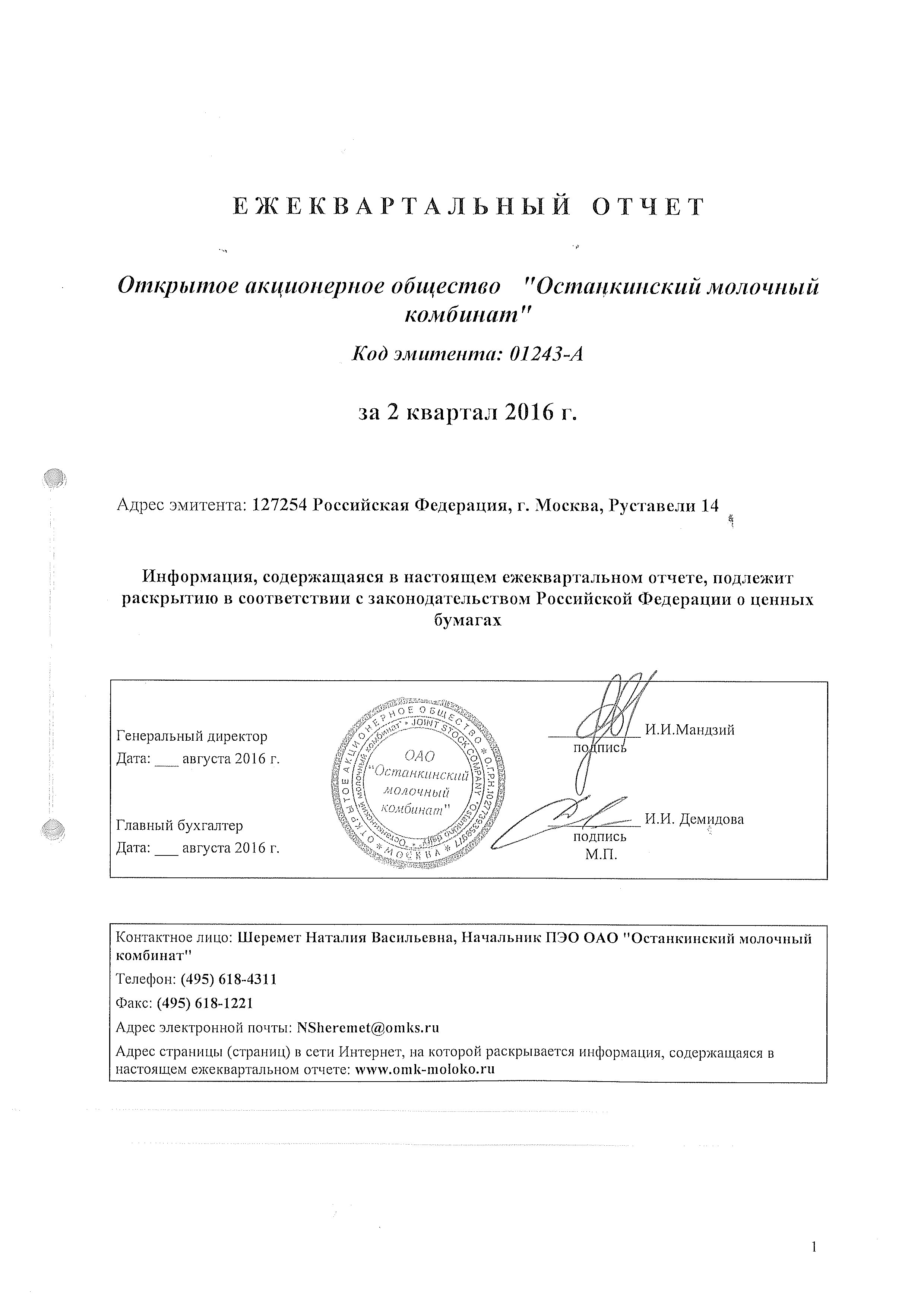 Е Ж Е К В А Р Т А Л Ь Н Ы Й  О Т Ч Е ТОткрытое акционерное общество  "Останкинский молочный комбинат"Код эмитента: 01243-Aза 2 квартал 2016 г.Адрес эмитента: 127254 Российская Федерация, г. Москва, Руставели 14Информация, содержащаяся в настоящем ежеквартальном отчете, подлежит раскрытию в соответствии с законодательством Российской Федерации о ценных бумагахОглавлениеРаздел I. Сведения о банковских счетах, об аудиторе (аудиторской организации), оценщике и о финансовом консультанте эмитента, а также о лицах, подписавших ежеквартальный отчет1.1. 
Сведения о банковских счетах эмитента1.2. 
Сведения об аудиторе (аудиторах) эмитента1.3. 
Сведения об оценщике (оценщиках) эмитента1.4. 
Сведения о консультантах эмитента1.5. 
Сведения о лицах, подписавших ежеквартальный отчетРаздел II. Основная информация о финансово-экономическом состоянии эмитента2.1. 
Показатели финансово-экономической деятельности эмитента2.3. 
Обязательства эмитента2.3.1. 
Заемные средства и кредиторская задолженность2.3.2. 
Кредитная история эмитента2.3.3. 
Обязательства эмитента из предоставленного им обеспечения2.3.4. 
Прочие обязательства эмитента2.4. 
Риски, связанные с приобретением размещаемых (размещенных) ценных бумагРаздел III. Подробная информация об эмитенте3.1. 
История создания и развитие эмитента3.1.1. 
Данные о фирменном наименовании (наименовании) эмитента3.1.2. 
Сведения о государственной регистрации эмитента3.1.3. 
Сведения о создании и развитии эмитента3.1.4. 
Контактная информация3.1.5. 
Идентификационный номер налогоплательщика3.2. 
Основная хозяйственная деятельность эмитента3.2.1. 
Основные виды экономической деятельности эмитента3.2.2. 
Основная хозяйственная деятельность эмитента3.2.3. 
Материалы, товары (сырье) и поставщики эмитента3.2.4. 
Рынки сбыта продукции (работ, услуг) эмитента3.2.5. 
Сведения о наличии у эмитента разрешений (лицензий) или допусков к отдельным видам работ3.2.6. 
Сведения о деятельности отдельных категорий эмитентов3.3. 
Планы будущей деятельности эмитента3.4. 
Участие эмитента в банковских группах, банковских холдингах, холдингах и ассоциациях3.5. 
Подконтрольные эмитенту организации, имеющие для него существенное значение3.6. 
Состав, структура и стоимость основных средств эмитента, информация о планах по приобретению, замене, выбытию основных средств, а также обо всех фактах обременения основных средств эмитентаРаздел IV. Сведения о финансово-хозяйственной деятельности эмитента4.1. 
Результаты финансово-хозяйственной деятельности эмитента4.2. 
Ликвидность эмитента, достаточность капитала и оборотных средств4.3. 
Финансовые вложения эмитента4.4. 
Нематериальные активы эмитента4.5. 
Сведения о политике и расходах эмитента в области научно-технического развития, в отношении лицензий и патентов, новых разработок и исследований4.6. 
Анализ тенденций развития в сфере основной деятельности эмитента4.7. 
Анализ факторов и условий, влияющих на деятельность эмитента4.8. 
Конкуренты эмитентаРаздел V. Подробные сведения о лицах, входящих в состав органов управления эмитента, органов эмитента по контролю за его финансово-хозяйственной деятельностью, и краткие сведения о сотрудниках (работниках) эмитента5.1. 
Сведения о структуре и компетенции органов управления эмитента5.2. 
Информация о лицах, входящих в состав органов управления эмитента5.2.1. 
Состав совета директоров (наблюдательного совета) эмитента5.2.2. 
Информация о единоличном исполнительном органе эмитента5.2.3. 
Состав коллегиального исполнительного органа эмитента5.3. 
Сведения о размере вознаграждения и/или компенсации расходов по каждому органу управления эмитента5.4. 
Сведения о структуре и компетенции органов контроля за финансово-хозяйственной деятельностью эмитента, а также об организации системы управления рисками и внутреннего контроля5.5. 
Информация о лицах, входящих в состав органов контроля за финансово-хозяйственной деятельностью эмитента5.6. 
Сведения о размере вознаграждения и (или) компенсации расходов по органу контроля за финансово-хозяйственной деятельностью эмитента5.7. 
Данные о численности и обобщенные данные о составе сотрудников (работников) эмитента, а также об изменении численности сотрудников (работников) эмитента5.8. 
Сведения о любых обязательствах эмитента перед сотрудниками (работниками), касающихся возможности их участия в уставном капитале эмитентаРаздел VI. Сведения об участниках (акционерах) эмитента и о совершенных эмитентом сделках, в совершении которых имелась заинтересованность6.1-6.2. 
Акционеры6.1. 
Сведения об общем количестве акционеров (участников) эмитента6.2. 
Сведения об участниках (акционерах) эмитента, владеющих не менее чем пятью процентами его уставного капитала или не менее чем пятью процентами его обыкновенных акций, а также сведения о контролирующих таких участников (акционеров) лицах, а в случае отсутствия таких лиц о таких участниках (акционерах), владеющих не менее чем 20 процентами уставного капитала или не менее чем 20 процентами их обыкновенных акций6.3. 
Сведения о доле участия государства или муниципального образования в уставном капитале эмитента, наличии специального права ('золотой акции')6.4. 
Сведения об ограничениях на участие в уставном капитале эмитента6.5. 
Сведения об изменениях в составе и размере участия акционеров (участников) эмитента, владеющих не менее чем пятью процентами его уставного капитала или не менее чем пятью процентами его обыкновенных акций6.6. 
Сведения о совершенных эмитентом сделках, в совершении которых имелась заинтересованность6.7. 
Сведения о размере дебиторской задолженностиРаздел VII. Бухгалтерская(финансовая) отчетность эмитента и иная финансовая информация7.1. 
Годовая бухгалтерская(финансовая) отчетность эмитента7.2. 
Промежуточная бухгалтерская (финансовая) отчетность эмитента7.3. 
Консолидированная финансовая отчетность эмитента7.4. 
Сведения об учетной политике эмитента7.5. 
Сведения об общей сумме экспорта, а также о доле, которую составляет экспорт в общем объеме продаж7.6. 
Сведения о существенных изменениях, произошедших в составе имущества эмитента после даты окончания последнего завершенного отчетного года7.7. 
Сведения об участии эмитента в судебных процессах в случае, если такое участие может существенно отразиться на финансово-хозяйственной деятельности эмитентаРаздел VIII. Дополнительные сведения об эмитенте и о размещенных им эмиссионных ценных бумагах8.1. 
Дополнительные сведения об эмитенте8.1.1. 
Сведения о размере, структуре уставного капитала эмитента8.1.2. 
Сведения об изменении размера уставного капитала эмитента8.1.3. 
Сведения о порядке созыва и проведения собрания (заседания) высшего органа управления эмитента8.1.4. 
Сведения о коммерческих организациях, в которых эмитент владеет не менее чем пятью процентами уставного капитала либо не менее чем пятью процентами обыкновенных акций8.1.5. 
Сведения о существенных сделках, совершенных эмитентом8.1.6. 
Сведения о кредитных рейтингах эмитента8.2. 
Сведения о каждой категории (типе) акций эмитента8.3. 
Сведения о предыдущих выпусках эмиссионных ценных бумаг эмитента, за исключением акций эмитента8.3.1. 
Сведения о выпусках, все ценные бумаги которых погашены8.3.2. 
Сведения о выпусках, ценные бумаги которых не являются погашенными8.4. 
Сведения о лице (лицах), предоставившем (предоставивших) обеспечение по облигациям эмитента с обеспечением, а также об обеспечении, предоставленном по облигациям эмитента с обеспечением8.4.1. 
Дополнительные сведения об ипотечном покрытии по облигациям эмитента с ипотечным покрытием8.4.2. 
Дополнительные сведения о залоговом обеспечении денежными требованиями по облигациям эмитента с залоговым обеспечением денежными требованиями8.5. 
Сведения об организациях, осуществляющих учет прав на эмиссионные ценные бумаги эмитента8.6. 
Сведения о законодательных актах, регулирующих вопросы импорта и экспорта капитала, которые могут повлиять на выплату дивидендов, процентов и других платежей нерезидентам8.7. 
Сведения об объявленных (начисленных) и (или) о выплаченных дивидендах по акциям эмитента, а также о доходах по облигациям эмитента8.7.1. 
Сведения об объявленных и выплаченных дивидендах по акциям эмитента8.7.2. 
Сведения о начисленных и выплаченных доходах по облигациям эмитента8.8. 
Иные сведения8.9. 
Сведения о представляемых ценных бумагах и эмитенте представляемых ценных бумаг, право собственности на которые удостоверяется российскими депозитарными распискамиВведениеОснования возникновения у эмитента обязанности осуществлять раскрытие информации в форме ежеквартального отчетаЭмитент является акционерным обществом, созданным при приватизации государственных и/или муниципальных предприятий (их подразделений), и в соответствии с планом приватизации, утвержденным в установленном порядке и являвшимся на дату его утверждения проспектом эмиссии акций такого эмитента, была предусмотрена возможность отчуждения акций эмитента более чем 500 приобретателям либо неограниченному кругу лицНастоящий ежеквартальный отчет содержит оценки и прогнозы уполномоченных органов управления эмитента касательно будущих событий и/или действий, перспектив развития отрасли экономики, в которой эмитент осуществляет основную деятельность, и результатов деятельности эмитента, в том числе планов эмитента, вероятности наступления определенных событий и совершения определенных действий. Инвесторы не должны полностью полагаться на оценки и прогнозы органов управления эмитента, так как фактические результаты деятельности эмитента в будущем могут отличаться от прогнозируемых результатов по многим причинам. Приобретение ценных бумаг эмитента связано с рисками, описанными в настоящем ежеквартальном отчете.Раздел I. Сведения о банковских счетах, об аудиторе (аудиторской организации), оценщике и о финансовом консультанте эмитента, а также о лицах, подписавших ежеквартальный отчет1.1. Сведения о банковских счетах эмитентаСведения о кредитной организацииПолное фирменное наименование: Открытое акционерное общество «БАНК МОСКВЫ» отделение Тихвинское г. МоскваСокращенное фирменное наименование: ОАО «БАНК МОСКВЫ» отделение Тихвинское г. МоскваМесто нахождения: 127 055, Москва, ул. Тихвинская, д.9, стр.1ИНН: 7702000406БИК: 044525219Номер счета: 40702810000280000631Корр. счет: 30101810500000000219Тип счета: расчетныйСведения о кредитной организацииПолное фирменное наименование: Открытое  Акционерное Общество «Московский Индустриальный Банк» г. МоскваСокращенное фирменное наименование: ОАО «Московский Индустриальный Банк» г. МоскваМесто нахождения: 127055, г. Москва, ул. Новослободская, д, 57/65ИНН: 7725039953БИК: 044525600Номер счета: 40702810100040000157Корр. счет: 30101810300000000600Тип счета: расчетныйСведения о кредитной организацииПолное фирменное наименование: Открытое акционерное общество Банк ВТБСокращенное фирменное наименование: ОАО Банк ВТБМесто нахождения: 190000 г. Санкт-Петербург, ул. Большая Морская, д29ИНН: 7702070139БИК: 044525187Номер счета: 40702810000190000598Корр. счет: 30101810700000000187Тип счета:  расчетныйСведения о кредитной организацииПолное фирменное наименование: Открытое акционерное общество «Сбербанк  России»Сокращенное фирменное наименование: ОАО «Сбербанк России»Место нахождения: 117997, Россия, Москва, ул. Вавилова 19ИНН: 7707083893БИК: 044525225Номер счета: 40702810138050100913Корр. счет: 30101810400000000225Тип счета: расчетныйСведения о кредитной организацииПолное фирменное наименование: Банк «Возрождение» (ОАО)Сокращенное фирменное наименование: Банк «Возрождение» (ОАО)Место нахождения: 101000, Москва, Лучников пер. 7/4 стр.1ИНН: 5000001042БИК: 775001001Номер счета: 40702810100200143722Корр. счет: 30101810900000000181Тип счета: расчетныйСведения о кредитной организацииПолное фирменное наименование: «Коммерческий департамент-2» ПАО «Банк «Санкт-Петербург»Сокращенное фирменное наименование: ПАО «Банк «Санкт-петербург»Место нахождения: 191167, г. Санкт-Петербург, Невский пр., д .178 лит. АИНН: 7831000027БИК: 044030790Номер счета: 40702810290330002083Корр. счет: 30101810900000000790Тип счета: расчетный(Указанная информация раскрывается в отношении всех расчетных и иных счетов эмитента, а в случае, если их число составляет более 3, - в отношении не менее 3 расчетных и иных счетов эмитента, которые он считает для себя основными)1.2. Сведения об аудиторе (аудиторах) эмитентаИзменения в составе информации настоящего пункта в отчетном квартале не происходили1.3. Сведения об оценщике (оценщиках) эмитентаИзменения в составе информации настоящего пункта в отчетном квартале не происходили1.4. Сведения о консультантах эмитентаФинансовые консультанты по основаниям, перечисленным в настоящем пункте, в течение 12 месяцев до даты окончания отчетного квартала не привлекались1.5. Сведения о лицах, подписавших ежеквартальный отчетФИО: Мандзий Игорь ИвановичГод рождения: 1971Сведения об основном месте работы:Организация: Открытое акционерное общество «Останкинский молочный комбинат»Должность: Генеральный директорФИО: Деминова Ирина ИльиничнаГод рождения: 1970Сведения об основном месте работы:Организация: Открытое акционерное общество «Останкинский молочный комбинат»Должность: Главный бухгалтерРаздел II. Основная информация о финансово-экономическом состоянии эмитента2.1. Показатели финансово-экономической деятельности эмитентаВ связи с тем, что ценные бумаги эмитента не допущены к организованным торгам и эмитент не является организацией, предоставившей обеспечение по облигациям другого эмитента, которые допущены к организованным торгам на основании п. 10.10 Положения о раскрытии информации настоящая информация эмитентом в ежеквартальный отчет не включается2.2. Рыночная капитализация эмитентаНе указывается эмитентами, обыкновенные именные акции которых не допущены к обращению организатором торговли2.3. Обязательства эмитента2.3.1. Заемные средства и кредиторская задолженностьВ связи с тем, что ценные бумаги эмитента не допущены к организованным торгам и эмитент не является организацией, предоставившей обеспечение по облигациям другого эмитента, которые допущены к организованным торгам на основании п. 10.10 Положения о раскрытии информации настоящая информация эмитентом в ежеквартальный отчет не включается2.3.2. Кредитная история эмитентаВ связи с тем, что ценные бумаги эмитента не допущены к организованным торгам и эмитент не является организацией, предоставившей обеспечение по облигациям другого эмитента, которые допущены к организованным торгам на основании п. 10.10 Положения о раскрытии информации настоящая информация эмитентом в ежеквартальный отчет не включается2.3.3. Обязательства эмитента из предоставленного им обеспеченияВ связи с тем, что ценные бумаги эмитента не допущены к организованным торгам и эмитент не является организацией, предоставившей обеспечение по облигациям другого эмитента, которые допущены к организованным торгам на основании п. 10.10 Положения о раскрытии информации настоящая информация эмитентом в ежеквартальный отчет не включается2.3.4. Прочие обязательства эмитентаПрочих обязательств, не отраженных в бухгалтерской (финансовой) отчетности, которые могут существенно отразиться на финансовом состоянии эмитента, его ликвидности, источниках финансирования и условиях их использования, результатах деятельности и расходов, не имеется2.4. Риски, связанные с приобретением размещаемых (размещенных) ценных бумагИзменения в составе информации настоящего пункта в отчетном квартале не происходилиРаздел III. Подробная информация об эмитенте3.1. История создания и развитие эмитента3.1.1. Данные о фирменном наименовании (наименовании) эмитентаПолное фирменное наименование эмитента: Открытое акционерное общество  "Останкинский молочный комбинат"Дата введения действующего полного фирменного наименования: 24.12.1997Сокращенное фирменное наименование эмитента: ОАО "Останкинский молочный комбинат", ОАО "ОМК"Дата введения действующего сокращенного фирменного наименования: 24.12.1997Все предшествующие наименования эмитента в течение времени его существованияНаименование эмитента в течение времени его существования не менялось3.1.2. Сведения о государственной регистрации эмитентаДанные о первичной государственной регистрацииНомер государственной регистрации: 012.459Дата государственной регистрации: 25.12.1992Наименование органа, осуществившего государственную регистрацию: Государственное учреждение Московская регистрационная палатаДанные о регистрации юридического лица:Основной государственный регистрационный номер юридического лица: 1027739359977Дата внесения записи о юридическом лице, зарегистрированном до 1 июля 2002 года, в единый государственный реестр юридических лиц: 11.10.2002Наименование регистрирующего органа: Межрайонная инспекция МНС России № 39 по г. Москве3.1.3. Сведения о создании и развитии эмитентаИзменения в составе информации настоящего пункта в отчетном квартале не происходили3.1.4. Контактная информацияМесто нахождения эмитента127254 Российская Федерация, Москва, Руставели 14Адрес эмитента, указанный в едином государственном реестре юридических лиц127254 Российская Федерация, Москва, Руставели 14Телефон: +7 (495) 789-44-33Факс: +7 (495) 618-12-21Адрес электронной почты: NSheremet@omks.ru.Адрес страницы (страниц) в сети Интернет, на которой (на которых) доступна информация об эмитенте, выпущенных и/или выпускаемых им ценных бумагах: www.omk-moloko.ru http://www.disclosure.ru/issuer/7715087436/3.1.5. Идентификационный номер налогоплательщика77150874363.1.6. Филиалы и представительства эмитентаЭмитент не имеет филиалов и представительств3.2. Основная хозяйственная деятельность эмитента3.2.1. Основные виды экономической деятельности эмитентаКод вида экономической деятельности, которая является для эмитента основной3.2.2. Основная хозяйственная деятельность эмитентаВ связи с тем, что ценные бумаги эмитента не допущены к организованным торгам и эмитент не является организацией, предоставившей обеспечение по облигациям другого эмитента, которые допущены к организованным торгам на основании п. 10.10 Положения о раскрытии информации настоящая информация эмитентом в ежеквартальный отчет не включается3.2.3. Материалы, товары (сырье) и поставщики эмитентаВ связи с тем, что ценные бумаги эмитента не допущены к организованным торгам и эмитент не является организацией, предоставившей обеспечение по облигациям другого эмитента, которые допущены к организованным торгам на основании п. 10.10 Положения о раскрытии информации настоящая информация эмитентом в ежеквартальный отчет не включается3.2.4. Рынки сбыта продукции (работ, услуг) эмитентаИзменения в составе информации настоящего пункта в отчетном квартале не происходили3.2.5. Сведения о наличии у эмитента разрешений (лицензий) или допусков к отдельным видам работЭмитент не имеет разрешений (лицензий) сведения которых обязательно указывать в ежеквартальном отчете3.2.6. Сведения о деятельности отдельных категорий эмитентовЭмитент не является акционерным инвестиционным фондом, страховой или кредитной организацией, ипотечным агентом.3.2.7. Дополнительные требования к эмитентам, основной деятельностью которых является добыча полезных ископаемыхОсновной деятельностью эмитента не является добыча полезных ископаемых3.2.8. Дополнительные требования к эмитентам, основной деятельностью которых является оказание услуг связиОсновной деятельностью эмитента не является оказание услуг связи3.3. Планы будущей деятельности эмитентаИзменения в составе информации настоящего пункта в отчетном квартале не происходили3.4. Участие эмитента в банковских группах, банковских холдингах, холдингах и ассоциацияхИзменения в составе информации настоящего пункта в отчетном квартале не происходили3.5. Подконтрольные эмитенту организации, имеющие для него существенное значениеИзменения в составе информации настоящего пункта в отчетном квартале не происходили3.6. Состав, структура и стоимость основных средств эмитента, информация о планах по приобретению, замене, выбытию основных средств, а также обо всех фактах обременения основных средств эмитентаВ связи с тем, что ценные бумаги эмитента не допущены к организованным торгам и эмитент не является организацией, предоставившей обеспечение по облигациям другого эмитента, которые допущены к организованным торгам на основании п. 10.10 Положения о раскрытии информации настоящая информация эмитентом в ежеквартальный отчет не включаетсяРаздел IV. Сведения о финансово-хозяйственной деятельности эмитента4.1. Результаты финансово-хозяйственной деятельности эмитентаВ связи с тем, что ценные бумаги эмитента не допущены к организованным торгам и эмитент не является организацией, предоставившей обеспечение по облигациям другого эмитента, которые допущены к организованным торгам на основании п. 10.10 Положения о раскрытии информации настоящая информация эмитентом в ежеквартальный отчет не включается4.2. Ликвидность эмитента, достаточность капитала и оборотных средствВ связи с тем, что ценные бумаги эмитента не допущены к организованным торгам и эмитент не является организацией, предоставившей обеспечение по облигациям другого эмитента, которые допущены к организованным торгам на основании п. 10.10 Положения о раскрытии информации настоящая информация эмитентом в ежеквартальный отчет не включается4.3. Финансовые вложения эмитентаВ связи с тем, что ценные бумаги эмитента не допущены к организованным торгам и эмитент не является организацией, предоставившей обеспечение по облигациям другого эмитента, которые допущены к организованным торгам на основании п. 10.10 Положения о раскрытии информации настоящая информация эмитентом в ежеквартальный отчет не включается4.4. Нематериальные активы эмитентаВ связи с тем, что ценные бумаги эмитента не допущены к организованным торгам и эмитент не является организацией, предоставившей обеспечение по облигациям другого эмитента, которые допущены к организованным торгам на основании п. 10.10 Положения о раскрытии информации настоящая информация эмитентом в ежеквартальный отчет не включается4.5. Сведения о политике и расходах эмитента в области научно-технического развития, в отношении лицензий и патентов, новых разработок и исследованийИзменения в составе информации настоящего пункта в отчетном квартале не происходили4.6. Анализ тенденций развития в сфере основной деятельности эмитентаИзменения в составе информации настоящего пункта в отчетном квартале не происходили4.7. Анализ факторов и условий, влияющих на деятельность эмитентаИзменения в составе информации настоящего пункта в отчетном квартале не происходили4.8. Конкуренты эмитентаИзменения в составе информации настоящего пункта в отчетном квартале не происходилиРаздел V. Подробные сведения о лицах, входящих в состав органов управления эмитента, органов эмитента по контролю за его финансово-хозяйственной деятельностью, и краткие сведения о сотрудниках (работниках) эмитента5.1. Сведения о структуре и компетенции органов управления эмитентаИзменения в составе информации настоящего пункта в отчетном квартале не происходили5.2. Информация о лицах, входящих в состав органов управления эмитента5.2.1. Состав совета директоров (наблюдательного совета) эмитентаФИО: Киселев Сергей МихайловичГод рождения: 1956Образование:
Национальный университет внутренних делВсе должности, занимаемые данным лицом в эмитенте и других организациях за последние 5 лет и в настоящее время в хронологическом порядке, в том числе по совместительствуДоли участия в уставном капитале эмитента/обыкновенных акций не имеетCведения об участии в работе комитетов совета директоровДоли участия лица в уставном (складочном) капитале (паевом фонде) дочерних и зависимых обществ эмитентаЛицо указанных долей не имеетСведения о характере любых родственных связей с иными лицами, входящими в состав органов управления эмитента и/или органов контроля за финансово-хозяйственной деятельностью эмитента:
Указанных родственных связей нетСведения о привлечении такого лица к административной ответственности за правонарушения в области финансов, налогов и сборов, рынка ценных бумаг или уголовной ответственности (наличии судимости) за преступления в сфере экономики или за преступления против государственной власти:
Лицо к указанным видам ответственности не привлекалосьСведения о занятии таким лицом должностей в органах управления коммерческих организаций в период, когда в отношении указанных организаций было возбуждено дело о банкротстве и/или введена одна из процедур банкротства, предусмотренных законодательством Российской Федерации о несостоятельности (банкротстве):
Лицо указанных должностей не занималоФИО: Трофимчук Евгений АлександровичГод рождения: 1968Образование:
Все должности, занимаемые данным лицом в эмитенте и других организациях за последние 5 лет и в настоящее время в хронологическом порядке, в том числе по совместительствуДоли участия в уставном капитале эмитента/обыкновенных акций не имеетCведения об участии в работе комитетов совета директоровДоли участия лица в уставном (складочном) капитале (паевом фонде) дочерних и зависимых обществ эмитентаЛицо указанных долей не имеетСведения о характере любых родственных связей с иными лицами, входящими в состав органов управления эмитента и/или органов контроля за финансово-хозяйственной деятельностью эмитента:
Указанных родственных связей нетСведения о привлечении такого лица к административной ответственности за правонарушения в области финансов, налогов и сборов, рынка ценных бумаг или уголовной ответственности (наличии судимости) за преступления в сфере экономики или за преступления против государственной власти:
Лицо к указанным видам ответственности не привлекалосьСведения о занятии таким лицом должностей в органах управления коммерческих организаций в период, когда в отношении указанных организаций было возбуждено дело о банкротстве и/или введена одна из процедур банкротства, предусмотренных законодательством Российской Федерации о несостоятельности (банкротстве):
Лицо указанных должностей не занималоФИО: Пасечко Татьяна ВасильевнаГод рождения: 1981Образование:
высшее Национальный университет "Киево-Могилянская академия"Все должности, занимаемые данным лицом в эмитенте и других организациях за последние 5 лет и в настоящее время в хронологическом порядке, в том числе по совместительствуДоли участия в уставном капитале эмитента/обыкновенных акций не имеетCведения об участии в работе комитетов совета директоровДоли участия лица в уставном (складочном) капитале (паевом фонде) дочерних и зависимых обществ эмитентаЛицо указанных долей не имеетСведения о характере любых родственных связей с иными лицами, входящими в состав органов управления эмитента и/или органов контроля за финансово-хозяйственной деятельностью эмитента:
Указанных родственных связей нетСведения о привлечении такого лица к административной ответственности за правонарушения в области финансов, налогов и сборов, рынка ценных бумаг или уголовной ответственности (наличии судимости) за преступления в сфере экономики или за преступления против государственной власти:
Лицо к указанным видам ответственности не привлекалосьСведения о занятии таким лицом должностей в органах управления коммерческих организаций в период, когда в отношении указанных организаций было возбуждено дело о банкротстве и/или введена одна из процедур банкротства, предусмотренных законодательством Российской Федерации о несостоятельности (банкротстве):
Лицо указанных должностей не занималоФИО: Андрощук Александр ВладимировичГод рождения: 1979Образование:
Одесский государственный экономический университетВсе должности, занимаемые данным лицом в эмитенте и других организациях за последние 5 лет и в настоящее время в хронологическом порядке, в том числе по совместительствуДоли участия в уставном капитале эмитента/обыкновенных акций не имеетCведения об участии в работе комитетов совета директоровДоли участия лица в уставном (складочном) капитале (паевом фонде) дочерних и зависимых обществ эмитентаЛицо указанных долей не имеетСведения о характере любых родственных связей с иными лицами, входящими в состав органов управления эмитента и/или органов контроля за финансово-хозяйственной деятельностью эмитента:
Указанных родственных связей нетСведения о привлечении такого лица к административной ответственности за правонарушения в области финансов, налогов и сборов, рынка ценных бумаг или уголовной ответственности (наличии судимости) за преступления в сфере экономики или за преступления против государственной власти:
Лицо к указанным видам ответственности не привлекалосьСведения о занятии таким лицом должностей в органах управления коммерческих организаций в период, когда в отношении указанных организаций было возбуждено дело о банкротстве и/или введена одна из процедур банкротства, предусмотренных законодательством Российской Федерации о несостоятельности (банкротстве):
Лицо указанных должностей не занималоФИО: Юркевич Анатолий Иванович(председатель)Год рождения: 1968Образование:
Все должности, занимаемые данным лицом в эмитенте и других организациях за последние 5 лет и в настоящее время в хронологическом порядке, в том числе по совместительствуДоли участия в уставном капитале эмитента/обыкновенных акций не имеетCведения об участии в работе комитетов совета директоровДоли участия лица в уставном (складочном) капитале (паевом фонде) дочерних и зависимых обществ эмитентаЛицо указанных долей не имеетСведения о характере любых родственных связей с иными лицами, входящими в состав органов управления эмитента и/или органов контроля за финансово-хозяйственной деятельностью эмитента:
Является супругом члена Совета директоров Юркевич Ирины Владимировны;
Является сыном члена Совета директоров Юркевич Ольги Федоровны.Сведения о привлечении такого лица к административной ответственности за правонарушения в области финансов, налогов и сборов, рынка ценных бумаг или уголовной ответственности (наличии судимости) за преступления в сфере экономики или за преступления против государственной власти:
Лицо к указанным видам ответственности не привлекалосьСведения о занятии таким лицом должностей в органах управления коммерческих организаций в период, когда в отношении указанных организаций было возбуждено дело о банкротстве и/или введена одна из процедур банкротства, предусмотренных законодательством Российской Федерации о несостоятельности (банкротстве):
Лицо указанных должностей не занималоФИО: Юркевич Ольга ФедоровнаГод рождения: 1946Образование:
Львовский торгово-экономический институтВсе должности, занимаемые данным лицом в эмитенте и других организациях за последние 5 лет и в настоящее время в хронологическом порядке, в том числе по совместительствуДоли участия в уставном капитале эмитента/обыкновенных акций не имеетCведения об участии в работе комитетов совета директоровДоли участия лица в уставном (складочном) капитале (паевом фонде) дочерних и зависимых обществ эмитентаЛицо указанных долей не имеетСведения о характере любых родственных связей с иными лицами, входящими в состав органов управления эмитента и/или органов контроля за финансово-хозяйственной деятельностью эмитента:
Является матерью члена Совета директоров Юркевича Анатолия ИвановичаСведения о привлечении такого лица к административной ответственности за правонарушения в области финансов, налогов и сборов, рынка ценных бумаг или уголовной ответственности (наличии судимости) за преступления в сфере экономики или за преступления против государственной власти:
Лицо к указанным видам ответственности не привлекалосьСведения о занятии таким лицом должностей в органах управления коммерческих организаций в период, когда в отношении указанных организаций было возбуждено дело о банкротстве и/или введена одна из процедур банкротства, предусмотренных законодательством Российской Федерации о несостоятельности (банкротстве):
Лицо указанных должностей не занималоФИО: Темиров Олег ЮрьевичГод рождения: 1959Образование:
Все должности, занимаемые данным лицом в эмитенте и других организациях за последние 5 лет и в настоящее время в хронологическом порядке, в том числе по совместительствуДоли участия в уставном капитале эмитента/обыкновенных акций не имеетCведения об участии в работе комитетов совета директоровЧлен совета директоров(наблюдательного совета) не участвует в работе комитетов совета директоров (наблюдательного совета)Доли участия лица в уставном (складочном) капитале (паевом фонде) дочерних и зависимых обществ эмитентаЛицо указанных долей не имеетСведения о характере любых родственных связей с иными лицами, входящими в состав органов управления эмитента и/или органов контроля за финансово-хозяйственной деятельностью эмитента:
Сведения о привлечении такого лица к административной ответственности за правонарушения в области финансов, налогов и сборов, рынка ценных бумаг или уголовной ответственности (наличии судимости) за преступления в сфере экономики или за преступления против государственной власти:
Лицо к указанным видам ответственности не привлекалосьСведения о занятии таким лицом должностей в органах управления коммерческих организаций в период, когда в отношении указанных организаций было возбуждено дело о банкротстве и/или введена одна из процедур банкротства, предусмотренных законодательством Российской Федерации о несостоятельности (банкротстве):
Лицо указанных должностей не занималоСовет директоров Общества осуществляет общее руководство деятельностью Общества, за исключением решения вопросов, отнесенных настоящим Уставом и действующим законодательством к исключительной компетенции общего собрания акционеров.
 По решению общего собрания акционеров членам Совета Директоров общества в период исполнения ими своих обязанностей могут выплачиваться вознаграждение и (или) компенсироваться расходы, связанные с исполнением ими функций членов Совета Директоров общества. Размеры таких вознаграждений и компенсаций устанавливаются решением общего собрания акционеров.  
Компетенция Совета Директоров Общества  
1. В компетенцию Совета Директоров общества входит решение вопросов общего руководства деятельностью общества, за исключением вопросов, отнесенных настоящим Уставом и действующим законодательством к исключительной компетенции общего собрания акционеров.
2. К исключительной компетенции Совета Директоров общества относятся следующие вопросы:
1)	определение приоритетных направлений деятельности общества;
2)	созыв годового и внеочередного общих собраний акционеров общества, за исключением случаев, предусмотренных законом.
3)	утверждение повестки дня общего собрания акционеров;
4)	утверждение  ведущего и секретаря общего  собрание;
5)	определение приоритетных направлений деятельности общества;
6)	определение даты составления списка лиц, имеющих право на участие в общем собрании акционеров;
7)	увеличение уставного капитала общества путем размещения обществом дополнительных акций в пределах количества и категории (типов) объявленных акций;
8)	размещение обществом облигаций и иных эмиссионных ценных бумаг, в случаях предусмотренных законом; 
9)	определение цены (денежной оценки) имущества, цены размещения и выкупа эмиссионных ценных бумаг;
10)	приобретение размещенных обществом акций, облигаций и иных ценных бумаг в случаях, предусмотренных настоящим Уставом;
11)	избрание единоличного исполнительного органа общества (Генерального директора) и досрочное прекращение его полномочий, установление размеров выплачиваемых ему вознаграждений и компенсаций;
12)	рекомендации по размеру выплачиваемых членам ревизионной комиссии (ревизору) общества вознаграждений и компенсаций и определение размера оплаты услуг аудитора;
13)	рекомендации по размеру дивиденда по акциям и порядку его выплаты;
14)	использование резервного и иных фондов общества;
15)	утверждение внутренних документов общества, определяющих порядок деятельности органов управления общества;
16)	создание филиалов и открытие представительств общества;.
17)	одобрение крупных сделок, связанных с приобретением и отчуждением обществом имущества, в случаях, предусмотренных настоящим Уставом;
18)	одобрение сделок, предусмотренных ст.27 настоящего Устава;
19)	иные вопросы, предусмотренные законом и настоящим Уставом Общества. 
20)	Утверждение регистратора общества и условий договора с ним, а также расторжение договора с ним;
21)	установление размера оплаты за предоставляемые акционерам копии протоколов общего собрания, приложений к нему, а также особых мнений.
Одобрение Совета директоров Общества требуется, также для совершения следующих сделок:
1. Сделка (в том числе залог, поручительство) или несколько взаимосвязанных сделок, связанных с отчуждением или приобретением (возможностью отчуждения или приобретения) Обществом прямо либо косвенно недвижимого имущества.
2. Сделка или несколько взаимосвязанных сделок, связанных с отчуждением или возможностью отчуждения Обществом прямо либо косвенно прав на интеллектуальную собственность, в том числе на: научные произведения, изобретения, открытия, промышленные образцы, полезные модели, товарные знаки, знаки обслуживания, фирменные наименования и обозначения.
3. Сделки по предоставлению во временное владение и/или пользование недвижимого имущества на срок не менее года. 
4. Совершение любых предусмотренных законодательством сделок, связанных с уменьшением площади или ограничением пользования земельным участком, арендуемым Обществом.
Решение об одобрении таких сделок, принимается Советом директоров Общества большинством голосов от числа членов Совета директоров, присутствующих на заседании.
Вопросы, отнесенные к исключительной компетенции Совета Директоров общества, не могут быть переданы на решение исполнительному органу общества. 
5.2.2. Информация о единоличном исполнительном органе эмитентаФИО: Мандзий Игорь ИвановичГод рождения: 1971Образование:
высшееВсе должности, занимаемые данным лицом в эмитенте и других организациях за последние 5 лет и в настоящее время в хронологическом порядке, в том числе по совместительствуДоли участия в уставном капитале эмитента/обыкновенных акций не имеетДоли участия лица в уставном (складочном) капитале (паевом фонде) дочерних и зависимых обществ эмитентаЛицо указанных долей не имеетСведения о характере любых родственных связей с иными лицами, входящими в состав органов управления эмитента и/или органов контроля за финансово-хозяйственной деятельностью эмитента:
Указанных родственных связей нетСведения о привлечении такого лица к административной ответственности за правонарушения в области финансов, налогов и сборов, рынка ценных бумаг или уголовной ответственности (наличии судимости) за преступления в сфере экономики или за преступления против государственной власти:
Лицо к указанным видам ответственности не привлекалосьСведения о занятии таким лицом должностей в органах управления коммерческих организаций в период, когда в отношении указанных организаций было возбуждено дело о банкротстве и/или введена одна из процедур банкротства, предусмотренных законодательством Российской Федерации о несостоятельности (банкротстве):
Лицо указанных должностей не занимало5.2.3. Состав коллегиального исполнительного органа эмитентаКоллегиальный исполнительный орган не предусмотрен5.3. Сведения о размере вознаграждения и/или компенсации расходов по каждому органу управления эмитентаСведения о размере вознаграждения по каждому из органов управления (за исключением физического лица, осуществляющего функции единоличного исполнительного органа управления эмитента). Указываются все виды вознаграждения, в том числе заработная плата, премии, комиссионные, льготы и (или) компенсации расходов, а также иные имущественные представления:ВознагражденияСовет директоровЕдиница измерения: тыс. руб.Cведения о существующих соглашениях относительно таких выплат в текущем финансовом году:
КомпенсацииЕдиница измерения: тыс. руб.5.4. Сведения о структуре и компетенции органов контроля за финансово-хозяйственной деятельностью эмитента, а также об организации системы управления рисками и внутреннего контроляИзменения в составе информации настоящего пункта в отчетном квартале не происходили5.5. Информация о лицах, входящих в состав органов контроля за финансово-хозяйственной деятельностью эмитентаНаименование органа контроля за финансово-хозяйственной деятельностью эмитента: Ревизионная комиссияФИО: Гаранько Татьяна  ГаврииловнаГод рождения:Образование:
Все должности, занимаемые данным лицом в эмитенте и других организациях за последние 5 лет и в настоящее время в хронологическом порядке, в том числе по совместительствуДоли участия в уставном капитале эмитента/обыкновенных акций не имеетДоли участия лица в уставном (складочном) капитале (паевом фонде) дочерних и зависимых обществ эмитентаЛицо указанных долей не имеетСведения о характере любых родственных связей с иными лицами, входящими в состав органов управления эмитента и/или органов контроля за финансово-хозяйственной деятельностью эмитента:
Указанных родственных связей нетСведения о привлечении такого лица к административной ответственности за правонарушения в области финансов, налогов и сборов, рынка ценных бумаг или уголовной ответственности (наличии судимости) за преступления в сфере экономики или за преступления против государственной власти:
Лицо к указанным видам ответственности не привлекалосьСведения о занятии таким лицом должностей в органах управления коммерческих организаций в период, когда в отношении указанных организаций было возбуждено дело о банкротстве и/или введена одна из процедур банкротства, предусмотренных законодательством Российской Федерации о несостоятельности (банкротстве):
Лицо указанных должностей не занималоФИО: Архипов Алексей ОлеговичГод рождения: 1980Образование:
Все должности, занимаемые данным лицом в эмитенте и других организациях за последние 5 лет и в настоящее время в хронологическом порядке, в том числе по совместительствуДоли участия в уставном капитале эмитента/обыкновенных акций не имеетДоли участия лица в уставном (складочном) капитале (паевом фонде) дочерних и зависимых обществ эмитентаЛицо указанных долей не имеетСведения о характере любых родственных связей с иными лицами, входящими в состав органов управления эмитента и/или органов контроля за финансово-хозяйственной деятельностью эмитента:
Указанных родственных связей нетСведения о привлечении такого лица к административной ответственности за правонарушения в области финансов, налогов и сборов, рынка ценных бумаг или уголовной ответственности (наличии судимости) за преступления в сфере экономики или за преступления против государственной власти:
Лицо к указанным видам ответственности не привлекалосьСведения о занятии таким лицом должностей в органах управления коммерческих организаций в период, когда в отношении указанных организаций было возбуждено дело о банкротстве и/или введена одна из процедур банкротства, предусмотренных законодательством Российской Федерации о несостоятельности (банкротстве):
Лицо указанных должностей не занималоФИО: Сыроватко Анатолий НиколаевичГод рождения: 1973Образование:
Все должности, занимаемые данным лицом в эмитенте и других организациях за последние 5 лет и в настоящее время в хронологическом порядке, в том числе по совместительствуДоли участия в уставном капитале эмитента/обыкновенных акций не имеетДоли участия лица в уставном (складочном) капитале (паевом фонде) дочерних и зависимых обществ эмитентаЛицо указанных долей не имеетСведения о характере любых родственных связей с иными лицами, входящими в состав органов управления эмитента и/или органов контроля за финансово-хозяйственной деятельностью эмитента:
Указанных родственных связей нетСведения о привлечении такого лица к административной ответственности за правонарушения в области финансов, налогов и сборов, рынка ценных бумаг или уголовной ответственности (наличии судимости) за преступления в сфере экономики или за преступления против государственной власти:
Лицо к указанным видам ответственности не привлекалосьСведения о занятии таким лицом должностей в органах управления коммерческих организаций в период, когда в отношении указанных организаций было возбуждено дело о банкротстве и/или введена одна из процедур банкротства, предусмотренных законодательством Российской Федерации о несостоятельности (банкротстве):
Лицо указанных должностей не занимало5.6. Сведения о размере вознаграждения и (или) компенсации расходов по органу контроля за финансово-хозяйственной деятельностью эмитентаВознагражденияПо каждому органу контроля за финансово-хозяйственной деятельностью эмитента (за исключением физического лица, занимающего должность (осуществляющего функции) ревизора эмитента) описываются с указанием размера все виды вознаграждения, включая заработную плату членов органов контроля за финансово-хозяйственной деятельностью эмитента, являющихся (являвшихся) его работниками, в том числе работающих (работавших) по совместительству, премии, комиссионные, вознаграждения, отдельно выплачиваемые за участие в работе соответствующего органа контроля за финансово-хозяйственной деятельностью эмитента, иные виды вознаграждения, которые были выплачены эмитентом в течение соответствующего отчетного периода, а также описываются с указанием размера расходы, связанные с исполнением функций членов органов контроля за финансово-хозяйственной деятельностью эмитента, компенсированные эмитентом в течение соответствующего отчетного периода.Единица измерения: тыс. руб.Наименование органа контроля за финансово-хозяйственной деятельностью эмитента: Ревизионная комиссияВознаграждение за участие в работе органа контроляЕдиница измерения: тыс. руб.Cведения о существующих соглашениях относительно таких выплат в текущем финансовом году:
КомпенсацииЕдиница измерения: тыс. руб.5.7. Данные о численности и обобщенные данные о составе сотрудников (работников) эмитента, а также об изменении численности сотрудников (работников) эмитентаЕдиница измерения: тыс. руб.5.8. Сведения о любых обязательствах эмитента перед сотрудниками (работниками), касающихся возможности их участия в уставном капитале эмитентаЭмитент не имеет обязательств перед сотрудниками (работниками), касающихся возможности их участия в уставном капитале эмитентаРаздел VI. Сведения об участниках (акционерах) эмитента и о совершенных эмитентом сделках, в совершении которых имелась заинтересованность6.1. Сведения об общем количестве акционеров (участников) эмитентаОбщее количество лиц с ненулевыми остатками на лицевых счетах, зарегистрированных в реестре акционеров эмитента на дату окончания отчетного квартала: 1Общее количество номинальных держателей акций эмитента: 1Общее количество лиц, включенных в составленный последним список лиц, имевших (имеющих) право на участие в общем собрании акционеров эмитента (иной список лиц, составленный в целях осуществления (реализации) прав по акциям эмитента и для составления которого номинальные держатели акций эмитента представляли данные о лицах, в интересах которых они владели (владеют) акциями эмитента): 1Дата составления списка лиц, включенных в составленный последним список лиц, имевших (имеющих) право на участие в общем собрании акционеров эмитента (иного списка лиц, составленного в целях осуществления (реализации) прав по акциям эмитента и для составления которого номинальные держатели акций эмитента представляли данные о лицах, в интересах которых они владели (владеют) акциями эмитента):Владельцы обыкновенных акций эмитента, которые подлежали включению в такой список: 1Информация о количестве собственных акций, находящихся на балансе эмитента на дату окончания отчетного кварталаСобственных акций, находящихся на балансе эмитента нетИнформация о количестве акций эмитента, принадлежащих подконтрольным ему организациямАкций эмитента, принадлежащих подконтрольным ему организациям нет6.2. Сведения об участниках (акционерах) эмитента, владеющих не менее чем пятью процентами его уставного капитала или не менее чем пятью процентами его обыкновенных акций, а также сведения о контролирующих таких участников (акционеров) лицах, а в случае отсутствия таких лиц о таких участниках (акционерах), владеющих не менее чем 20 процентами уставного капитала или не менее чем 20 процентами их обыкновенных акцийУчастники (акционеры) эмитента, владеющие не менее чем пятью процентами его уставного капитала или не менее чем пятью процентами его обыкновенных акций1.Номинальный держательИнформация о номинальном держателе:Полное фирменное наименование: закрытое акционерное общество "Райффазенбанк"Сокращенное фирменное наименование: ЗАО "Райффазенбанк"Место нахождения129090 Россия, Москва, Троицкая 17 стр. 1ИНН: 7744000302ОГРН: 1027739326449Телефон: +7 (495) 721-9900Факс: +7 (495) 721-9901Адреса электронной почты не имеетСведения о лицензии профессионального участника рынка ценных бумагНомер: 177-03176-000100Дата выдачи: 04.12.2000Дата окончания действия:БессрочнаяНаименование органа, выдавшего лицензию: ФКЦБ (ФСФР) РоссииКоличество обыкновенных акций эмитента, зарегистрированных в реестре акционеров эмитента на имя номинального держателя: 2 720 000Количество привилегированных акций эмитента, зарегистрированных в реестре акционеров эмитента на имя номинального держателя:Иные сведения, указываемые эмитентом по собственному усмотрению:
6.3. Сведения о доле участия государства или муниципального образования в уставном капитале эмитента, наличии специального права ('золотой акции')Сведения об управляющих государственными, муниципальными пакетами акцийУказанных лиц нетЛица, которые от имени Российской Федерации, субъекта Российской Федерации или муниципального образования осуществляют функции участника (акционера) эмитентаУказанных лиц нетНаличие специального права на участие Российской Федерации, субъектов Российской Федерации, муниципальных образований в управлении эмитентом - акционерным обществом ('золотой акции'), срок действия специального права ('золотой акции')Указанное право не предусмотрено6.4. Сведения об ограничениях на участие в уставном капитале эмитентаОграничений на участие в уставном капитале эмитента нет6.5. Сведения об изменениях в составе и размере участия акционеров (участников) эмитента, владеющих не менее чем пятью процентами его уставного капитала или не менее чем пятью процентами его обыкновенных акцийСоставы акционеров (участников) эмитента, владевших не менее чем пятью процентами уставного капитала эмитента, а для эмитентов, являющихся акционерными обществами, - также не менее пятью процентами обыкновенных акций эмитента, определенные на дату списка лиц, имевших право на участие в каждом общем собрании акционеров (участников) эмитента, проведенном за последний завершенный финансовый год, предшествующий дате окончания отчетного квартала, а также за период с даты начала текущего года и до даты окончания отчетного квартала по данным списка лиц, имевших право на участие в каждом из таких собранийДата составления списка лиц, имеющих право на участие в общем собрании акционеров (участников) эмитента: 27.06.2014Список акционеров (участников)Полное фирменное наименование: Публичное акционерное общество МилкилендСокращенное фирменное наименование: Милкиленд Н.В.Место нахождения: Хиллегомстраат 12-14, 1058 LS Амстердам, НидерландыНе является резидентом РФДоля участия лица в уставном капитале эмитента, %: 100Доля принадлежавших лицу обыкновенных акций эмитента, %: 100Дата составления списка лиц, имеющих право на участие в общем собрании акционеров (участников) эмитента: 29.06.2015Список акционеров (участников)Полное фирменное наименование: Публичное акционерное общество МилкилендСокращенное фирменное наименование: Милкиленд Н.В.Место нахождения: Хиллегомстраат 12-14, 1058 LS Амстердам, НидерландыНе является резидентом РФДоля участия лица в уставном капитале эмитента, %: 100Доля принадлежавших лицу обыкновенных акций эмитента, %: 100Дата составления списка лиц, имеющих право на участие в общем собрании акционеров (участников) эмитента: 30.06.2016Список акционеров (участников)Полное фирменное наименование: Публичное акционерное общество МилкилендСокращенное фирменное наименование: Милкиленд Н.В.Место нахождения: Хиллегомстраат 12-14, 1058 LS Амстердам, НидерландыНе является резидентом РФДоля участия лица в уставном капитале эмитента, %: 100Доля принадлежавших лицу обыкновенных акций эмитента, %: 1006.6. Сведения о совершенных эмитентом сделках, в совершении которых имелась заинтересованностьСведения о количестве и объеме в денежном выражении совершенных эмитентом сделок, признаваемых в соответствии с законодательством Российской Федерации сделками, в совершении которых имелась заинтересованность, требовавших одобрения уполномоченным органом управления эмитента, по итогам последнего отчетного кварталаЕдиница измерения: тыс. руб.Сделки (группы взаимосвязанных сделок), цена которых составляет пять и более процентов балансовой стоимости активов эмитента, определенной по данным его бухгалтерской отчетности на последнюю отчетную дату перед совершением сделки, совершенной эмитентом за последний отчетный кварталУказанных сделок не совершалосьСделки (группы взаимосвязанных сделок), в совершении которых имелась заинтересованность и решение об одобрении которых советом директоров (наблюдательным советом) или общим собранием акционеров (участников) эмитента не принималось в случаях, когда такое одобрение является обязательным в соответствии с законодательством Российской ФедерацииУказанных сделок не совершалось6.7. Сведения о размере дебиторской задолженностиВ связи с тем, что ценные бумаги эмитента не допущены к организованным торгам и эмитент не является организацией, предоставившей обеспечение по облигациям другого эмитента, которые допущены к организованным торгам на основании п. 10.10 Положения о раскрытии информации настоящая информация эмитентом в ежеквартальный отчет не включаетсяРаздел VII. Бухгалтерская(финансовая) отчетность эмитента и иная финансовая информация7.1. Годовая бухгалтерская(финансовая) отчетность эмитентаНе указывается в данном отчетном квартале7.2. Промежуточная бухгалтерская (финансовая) отчетность эмитентаБухгалтерский балансна 30.06.2016Отчет о финансовых результатахза Январь - Июнь 2016 г.7.3. Консолидированная финансовая отчетность эмитентаГодовая консолидированная финансовая отчетность эмитента за последний завершенный финансовый год составлена до даты окончания первого квартала и была включена в состав отчета за 1-й квартал, в связи с чем не включается в состав отчета за 2-й квартал7.4. Сведения об учетной политике эмитентаИзменения в составе информации настоящего пункта в отчетном квартале не происходили7.5. Сведения об общей сумме экспорта, а также о доле, которую составляет экспорт в общем объеме продажВ связи с тем, что ценные бумаги эмитента не допущены к организованным торгам и эмитент не является организацией, предоставившей обеспечение по облигациям другого эмитента, которые допущены к организованным торгам на основании п. 10.10 Положения о раскрытии информации настоящая информация эмитентом в ежеквартальный отчет не включается7.6. Сведения о существенных изменениях, произошедших в составе имущества эмитента после даты окончания последнего завершенного отчетного годаСведения о существенных изменениях в составе имущества эмитента, произошедших в течение 12 месяцев до даты окончания отчетного кварталаСущественных изменений в составе имущества эмитента, произошедших в течение 12 месяцев до даты окончания отчетного квартала не было7.7. Сведения об участии эмитента в судебных процессах в случае, если такое участие может существенно отразиться на финансово-хозяйственной деятельности эмитентаЭмитент не участвовал/не участвует в судебных процессах, которые отразились/могут отразиться на финансово-хозяйственной деятельности, в течение периода с даты начала последнего завершенного финансового года и до даты окончания отчетного кварталаРаздел VIII. Дополнительные сведения об эмитенте и о размещенных им эмиссионных ценных бумагах8.1. Дополнительные сведения об эмитенте8.1.1. Сведения о размере, структуре уставного капитала эмитентаРазмер уставного капитала эмитента на дату окончания отчетного квартала, руб.: 58 480 000Обыкновенные акцииОбщая номинальная стоимость: 58 480 000Размер доли в УК, %: 100ПривилегированныеОбщая номинальная стоимость: 0Размер доли в УК, %: 0Указывается информация о соответствии величины уставного капитала, приведенной в настоящем пункте, учредительным документам эмитента:
8.1.2. Сведения об изменении размера уставного капитала эмитентаИзменений размера УК за данный период не было8.1.3. Сведения о порядке созыва и проведения собрания (заседания) высшего органа управления эмитентаИзменения в составе информации настоящего пункта в отчетном квартале не происходили8.1.4. Сведения о коммерческих организациях, в которых эмитент владеет не менее чем пятью процентами уставного капитала либо не менее чем пятью процентами обыкновенных акцийУказанных организаций нет8.1.5. Сведения о существенных сделках, совершенных эмитентомСущественные сделки (группы взаимосвязанных сделок), размер обязательств по каждой из которых составляет 10 и более процентов балансовой стоимости активов эмитента по данным его бухгалтерской отчетности за отчетный период, состоящий из шести месяцев текущего года8.1.6. Сведения о кредитных рейтингах эмитентаИзменения в составе информации настоящего пункта в отчетном квартале не происходили8.2. Сведения о каждой категории (типе) акций эмитентаИзменения в составе информации настоящего пункта в отчетном квартале не происходили8.3. Сведения о предыдущих выпусках эмиссионных ценных бумаг эмитента, за исключением акций эмитента8.3.1. Сведения о выпусках, все ценные бумаги которых погашеныИзменения в составе информации настоящего пункта в отчетном квартале не происходили8.3.2. Сведения о выпусках, ценные бумаги которых не являются погашеннымиИзменения в составе информации настоящего пункта в отчетном квартале не происходили8.4. Сведения о лице (лицах), предоставившем (предоставивших) обеспечение по облигациям эмитента с обеспечением, а также об обеспечении, предоставленном по облигациям эмитента с обеспечениемЭмитент не регистрировал проспект облигаций с обеспечением, допуск к организованным торгам биржевых облигаций с обеспечением  не осуществлялся8.4.1. Дополнительные сведения об ипотечном покрытии по облигациям эмитента с ипотечным покрытиемЭмитент не размещал облигации с ипотечным покрытием, обязательства по которым еще не исполнены8.4.2. Дополнительные сведения о залоговом обеспечении денежными требованиями по облигациям эмитента с залоговым обеспечением денежными требованиямиЭмитент не размещал облигации с залоговым обеспечением денежными требованиями, обязательства по которым еще не исполнены8.5. Сведения об организациях, осуществляющих учет прав на эмиссионные ценные бумаги эмитентаИзменения в составе информации настоящего пункта в отчетном квартале не происходили8.6. Сведения о законодательных актах, регулирующих вопросы импорта и экспорта капитала, которые могут повлиять на выплату дивидендов, процентов и других платежей нерезидентамИзменения в составе информации настоящего пункта в отчетном квартале не происходили8.7. Сведения об объявленных (начисленных) и (или) о выплаченных дивидендах по акциям эмитента, а также о доходах по облигациям эмитента8.7.1. Сведения об объявленных и выплаченных дивидендах по акциям эмитентаИнформация за пять последних завершенных отчетных лет либо за каждый завершенный отчетный год, если эмитент осуществляет свою деятельность менее пяти лет, а также за период с даты начала текущего года до даты окончания отчетного квартала8.7.2. Сведения о начисленных и выплаченных доходах по облигациям эмитентаЭмитент не осуществлял эмиссию облигаций8.8. Иные сведенияОтсутствуют8.9. Сведения о представляемых ценных бумагах и эмитенте представляемых ценных бумаг, право собственности на которые удостоверяется российскими депозитарными распискамиЭмитент не является эмитентом представляемых ценных бумаг, право собственности на которые удостоверяется российскими депозитарными распискамиГенеральный директорДата: ___ августа 2016 г.____________ И.И.Мандзий
    подписьГлавный бухгалтерДата: ___ августа 2016 г.____________ И.И. Демидова
    подпись
      М.П.Контактное лицо: Шеремет Наталия Васильевна, Начальник ПЭО ОАО "Останкинский молочный комбинат"Телефон: (495) 618-4311Факс: (495) 618-1221Адрес электронной почты: NSheremet@omks.ruАдрес страницы (страниц) в сети Интернет, на которой раскрывается информация, содержащаяся в настоящем ежеквартальном отчете: www.omk-moloko.ruКоды ОКВЭД15.51.1Коды ОКВЭД15.3215.51.1115.51.1215.51.1315.51.1415.51.315.51.415.51.515.8115.8215.9815.98.222.2224.51.336.63.751.33.152.27.1170.20.285.14ПериодПериодНаименование организацииДолжностьспоНаименование комитетаПредседательПериодПериодНаименование организацииДолжностьспоНаименование комитетаПредседательПериодПериодНаименование организацииДолжностьспо03.2011наст.времяДП "1,Инк-Украина"Заместитель директора по юридическим вопросамНаименование комитетаПредседательПериодПериодНаименование организацииДолжностьспоООО «Милкиленд Н.В.»Финансовый директорНаименование комитетаПредседательПериодПериодНаименование организацииДолжностьспо07,2007наст.времяМилкиленд Н.В.ДиректорНаименование комитетаПредседательПериодПериодНаименование организацииДолжностьспо11.10.2007наст.вр.ДП "Милкиленд-Украиназам. директора10.12.200917.01.2011ОАО "Останкинский молочный комбинат"Руководитель группы17.01.201129.02.2012ОАО "Останкинский молочный комбинат"Заместитель генерального директораНаименование комитетаПредседательПериодПериодНаименование организацииДолжностьспоПериодПериодНаименование организацииДолжностьспо28.11.200915.03.2010ОАО "Останкинский молочный комбинат"вр.исп.генерального директора16.03.2010наст.вр.ОАО "Останкинский молочный комбинат"Генеральный директорНаименование показателя2016, 6 мес.Вознаграждение за участие в работе органа управленияЗаработная платаПремииКомиссионныеИные виды вознагражденийИТОГОНаименование органа управления2016, 6 мес.Совет директоровПериодПериодНаименование организацииДолжностьспоПериодПериодНаименование организацииДолжностьспоПериодПериодНаименование организацииДолжностьспоНаименование показателя2016, 6 мес.Вознаграждение за участие в работе органа контроля за финансово-хозяйственной деятельностью эмитентаЗаработная платаПремииКомиссионныеИные виды вознагражденийИТОГОНаименование органа контроля(структурного подразделения)2016, 6 мес.Ревизионная комиссияНаименование показателя2016, 6 мес.Средняя численность работников, чел.856Фонд начисленной заработной платы работников за отчетный период219 763Выплаты социального характера работников за отчетный период536.5Наименование показателяОбщее количество, шт.Общий объем в денежном выраженииСовершенных эмитентом за отчетный период сделок, в совершении которых имелась заинтересованность и которые требовали одобрения уполномоченным органом управления эмитентаСовершенных эмитентом за отчетный период сделок, в совершении которых имелась заинтересованность и которые были одобрены общим собранием участников (акционеров) эмитентаСовершенных эмитентом за отчетный период сделок, в совершении которых имелась заинтересованность и которые были одобрены советом директоров (наблюдательным советом эмитента)Совершенных эмитентом за отчетный период сделок, в совершении которых имелась заинтересованность и которые требовали одобрения, но не были одобрены уполномоченным органом управления эмитентаКодыФорма по ОКУДФорма по ОКУД0710001Дата30.06.2016Организация: Открытое акционерное общество  "Останкинский молочный комбинат"по ОКПО05331552Идентификационный номер налогоплательщикаИНН7715087436Вид деятельности: Производство и реализация продукциипо ОКВЭД15.51.1Организационно-правовая форма / форма собственности: открытое акционерное общество / Совместная частная и иностранная собственностьпо ОКОПФ / ОКФС47 / 34Единица измерения: тыс. руб.по ОКЕИ384Местонахождение (адрес): 127254 Российская Федерация, Москва, Руставели 14ПоясненияАКТИВКод строкиНа  30.06.2016 г.На 31.12.2015 г.На  31.12.2014 г.123456I. ВНЕОБОРОТНЫЕ АКТИВЫНематериальные активы1110209938845Результаты исследований и разработок1120Нематериальные поисковые активы1130Материальные поисковые активы1140Основные средства1150810 052829 139851 306Доходные вложения в материальные ценности1160Финансовые вложения1170Отложенные налоговые активы11805 1884 3055 078Прочие внеоборотные активы1190ИТОГО по разделу I1100815 449834 382857 229II. ОБОРОТНЫЕ АКТИВЫЗапасы1210233 259293 052421 666Налог на добавленную стоимость по приобретенным ценностям12208 71910 92815 631Дебиторская задолженность12302 019 8502 018 7341 968 501Финансовые вложения (за исключением денежных эквивалентов)124035 87570 87470 874Денежные средства и денежные эквиваленты125010 97817 8747 347Прочие оборотные активы126021 9374 7045 306ИТОГО по разделу II12002 330 6182 416 1662 489 325БАЛАНС (актив)16003 146 0673 250 5483 346 554ПоясненияПАССИВКод строкиНа  30.06.2016 г.На 31.12.2015 г.На  31.12.2014 г.123456III. КАПИТАЛ И РЕЗЕРВЫУставный капитал (складочный капитал, уставный фонд, вклады товарищей)131058 48058 48058 480Собственные акции, выкупленные у акционеров1320Переоценка внеоборотных активов1340582 782582 782582 782Добавочный капитал (без переоценки)1350Резервный капитал13602 9892 989Нераспределенная прибыль (непокрытый убыток)1370667 833716 386764 553ИТОГО по разделу III13001 312 0841 360 6371 405 815IV. ДОЛГОСРОЧНЫЕ ОБЯЗАТЕЛЬСТВАЗаемные средства14101 200 0001 200 0001 030 000Отложенные налоговые обязательства14204 3424 6864 816Оценочные обязательства1430Прочие обязательства1450ИТОГО по разделу IV14001 204 3421 204 6861 034 816V. КРАТКОСРОЧНЫЕ ОБЯЗАТЕЛЬСТВАЗаемные средства151037 193150 000Кредиторская задолженность1520568 950662 730733 164Доходы будущих периодов1530Оценочные обязательства154023 49822 49522 759Прочие обязательства1550ИТОГО по разделу V1500629 641685 225905 923БАЛАНС (пассив)17003 146 0673 250 5483 346 554КодыФорма по ОКУДФорма по ОКУД0710002Дата30.06.2016Организация: Открытое акционерное общество  "Останкинский молочный комбинат"по ОКПО05331552Идентификационный номер налогоплательщикаИНН7715087436Вид деятельности: Производство и реализация продукциипо ОКВЭД15.51.1Организационно-правовая форма / форма собственности: открытое акционерное общество / Совместная частная и иностранная собственностьпо ОКОПФ / ОКФС47 / 34Единица измерения: тыс. руб.по ОКЕИ384Местонахождение (адрес): 127254 Российская Федерация, Москва, Руставели 14ПоясненияНаименование показателяКод строки За  6 мес.2016 г. За  6 мес.2015 г.12345Выручка21103 547 6773 876 002Себестоимость продаж2120-2 461 483-2 705 867Валовая прибыль (убыток)21001 086 1941 170 135Коммерческие расходы2210-519 884-514 655Управленческие расходы2220-132 607-106 510Прибыль (убыток) от продаж2200433 703548 970Доходы от участия в других организациях2310Проценты к получению23203 4758 119Проценты к уплате2330-90 652-95 464Прочие доходы2340151 787197 024Прочие расходы2350-379 739-465 033Прибыль (убыток) до налогообложения2300118 574193 616Текущий налог на прибыль2410-31 914-40 789в т.ч. постоянные налоговые обязательства (активы)24216 9721 977Изменение отложенных налоговых обязательств2430883-26Изменение отложенных налоговых активов2450344115Прочее2460-984Чистая прибыль (убыток)240086 903152 916СПРАВОЧНО:Результат от переоценки внеоборотных активов, не включаемый в чистую прибыль (убыток) периода2510Результат от прочих операций, не включаемый в чистую прибыль (убыток) периода2520Совокупный финансовый результат периода250086 903152 916Базовая прибыль (убыток) на акцию2900Разводненная прибыль (убыток) на акцию2910Наименование показателяЗначение показателя за соответствующий отчетный период - 2015г., 6 мес.Категория акций, для привилегированных акций – типобыкновенныеОрган управления эмитента, принявший решение об объявлении дивидендов, дата принятия такого решения, дата составления и номер протокола собрания (заседания) органа управления эмитента, на котором принято такое решениеСовет директоровРазмер объявленных дивидендов в расчете на одну акцию, руб.45,25Размер объявленных дивидендов в совокупности по всем акциям данной категории (типа), руб.123080000Дата, на которую определяются (определялись) лица, имеющие (имевшие) право на получение дивидендовНе применимо. Все акции эмитента зарегистрированы на единственного акционераОтчетный период (год, квартал), за который (по итогам которого) выплачиваются (выплачивались) объявленные дивиденды2015г., 6 мес.Срок (дата) выплаты объявленных дивидендовФорма выплаты объявленных дивидендов (денежные средства, иное имущество)денежные средстваИсточник выплаты объявленных дивидендов (чистая прибыль отчетного года, нераспределенная чистая прибыль прошлых лет, специальный фонд)чистая прибыль отчетного годаДоля объявленных дивидендов в чистой прибыли отчетного года, %Общий размер выплаченных дивидендов по акциям данной категории (типа), руб.123080000Доля выплаченных дивидендов в общем размере объявленных дивидендов по акциям данной категории (типа), %100В случае если объявленные дивиденды не выплачены или выплачены эмитентом не в полном объеме – причины невыплаты объявленных дивидендовИные сведения об объявленных и (или) выплаченных дивидендах, указываемые эмитентом по собственному усмотрениюНаименование показателяЗначение показателя за соответствующий отчетный период - 2015г., 9 мес.Категория акций, для привилегированных акций – типобыкновенныеОрган управления эмитента, принявший решение об объявлении дивидендов, дата принятия такого решения, дата составления и номер протокола собрания (заседания) органа управления эмитента, на котором принято такое решениеСовет директоровРазмер объявленных дивидендов в расчете на одну акцию, руб.60,51Размер объявленных дивидендов в совокупности по всем акциям данной категории (типа), руб.164587200Дата, на которую определяются (определялись) лица, имеющие (имевшие) право на получение дивидендовНе применимо. Все акции эмитента зарегистрированы на единственного акционераОтчетный период (год, квартал), за который (по итогам которого) выплачиваются (выплачивались) объявленные дивиденды2015г., 9 мес.Срок (дата) выплаты объявленных дивидендовФорма выплаты объявленных дивидендов (денежные средства, иное имущество)Денежные средстваИсточник выплаты объявленных дивидендов (чистая прибыль отчетного года, нераспределенная чистая прибыль прошлых лет, специальный фонд)чистая прибыль отчетного годаДоля объявленных дивидендов в чистой прибыли отчетного года, %Общий размер выплаченных дивидендов по акциям данной категории (типа), руб.164587200Доля выплаченных дивидендов в общем размере объявленных дивидендов по акциям данной категории (типа), %100В случае если объявленные дивиденды не выплачены или выплачены эмитентом не в полном объеме – причины невыплаты объявленных дивидендовИные сведения об объявленных и (или) выплаченных дивидендах, указываемые эмитентом по собственному усмотрениюНаименование показателяЗначение показателя за соответствующий отчетный период - 2015г., полный годКатегория акций, для привилегированных акций – типобыкновенныеОрган управления эмитента, принявший решение об объявлении дивидендов, дата принятия такого решения, дата составления и номер протокола собрания (заседания) органа управления эмитента, на котором принято такое решениеСовет директоровРазмер объявленных дивидендов в расчете на одну акцию, руб.92,24Размер объявленных дивидендов в совокупности по всем акциям данной категории (типа), руб.250892800Дата, на которую определяются (определялись) лица, имеющие (имевшие) право на получение дивидендовНе применимо. Все акции эмитента зарегистрированы на единственного акционераОтчетный период (год, квартал), за который (по итогам которого) выплачиваются (выплачивались) объявленные дивиденды2015г., полный годСрок (дата) выплаты объявленных дивидендовФорма выплаты объявленных дивидендов (денежные средства, иное имущество)Денежные средстваИсточник выплаты объявленных дивидендов (чистая прибыль отчетного года, нераспределенная чистая прибыль прошлых лет, специальный фонд)Чистая прибыль отчетного годаДоля объявленных дивидендов в чистой прибыли отчетного года, %Общий размер выплаченных дивидендов по акциям данной категории (типа), руб.164587200Доля выплаченных дивидендов в общем размере объявленных дивидендов по акциям данной категории (типа), %66В случае если объявленные дивиденды не выплачены или выплачены эмитентом не в полном объеме – причины невыплаты объявленных дивидендовИные сведения об объявленных и (или) выплаченных дивидендах, указываемые эмитентом по собственному усмотрениюНаименование показателяЗначение показателя за соответствующий отчетный период - 2016г., 3 мес.Категория акций, для привилегированных акций – типобыкновенныеОрган управления эмитента, принявший решение об объявлении дивидендов, дата принятия такого решения, дата составления и номер протокола собрания (заседания) органа управления эмитента, на котором принято такое решениеСовет директоровРазмер объявленных дивидендов в расчете на одну акцию, руб.18,07Размер объявленных дивидендов в совокупности по всем акциям данной категории (типа), руб.49 150 400Дата, на которую определяются (определялись) лица, имеющие (имевшие) право на получение дивидендовНе применимо. Все акции эмитента зарегистрированы на единственного акционераОтчетный период (год, квартал), за который (по итогам которого) выплачиваются (выплачивались) объявленные дивиденды2016г., 3 мес.Срок (дата) выплаты объявленных дивидендовФорма выплаты объявленных дивидендов (денежные средства, иное имущество)Денежные средстваИсточник выплаты объявленных дивидендов (чистая прибыль отчетного года, нераспределенная чистая прибыль прошлых лет, специальный фонд)Чистая прибыль отчетного периодаДоля объявленных дивидендов в чистой прибыли отчетного года, %Общий размер выплаченных дивидендов по акциям данной категории (типа), руб.49 150 400Доля выплаченных дивидендов в общем размере объявленных дивидендов по акциям данной категории (типа), %100В случае если объявленные дивиденды не выплачены или выплачены эмитентом не в полном объеме – причины невыплаты объявленных дивидендовИные сведения об объявленных и (или) выплаченных дивидендах, указываемые эмитентом по собственному усмотрению